APSTIPRINĀTSRucavas novada domes Iepirkumu komisijas2019.gada 18. februāra sēdē, protokols Nr.1 RND 2019/1ATKLĀTA KONKURSA(IDENTIFIKĀCIJAS NUMURS RND 2019/1)Rucavas novada grants ceļu pārbūve Eiropas Lauksaimniecības fonda lauku attīstībai un Lauku attīstības programmas pasākuma „Pamatpakalpojumi un ciematu atjaunošana lauku apvidos” ietvarosNOLIKUMSRucavas novads 2019I SADAĻAVISPĀRĪGĀ INFORMĀCIJA III SADAĻAPRASĪBAS PRETENDENTIEM UN IESNIEDZAMIE DOKUMENTIIV SADAĻAPIEDĀVĀJUMA IZVĒRTĒŠANAS KRITĒRIJSV SADAĻAPIELIKUMI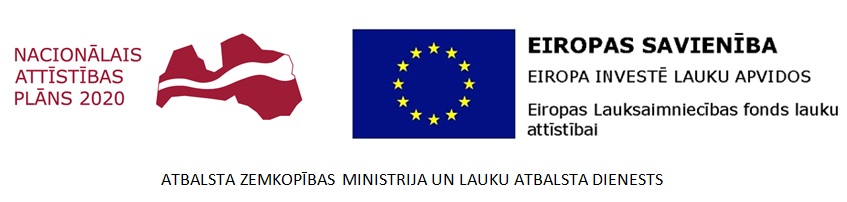 1.1.PasūtītājsRucavas novada dome, reģistrācijas Nr. 90000059230“Pagastmāja”, Rucava, Rucavas pagasts, Rucavas novads, LV-3477 Tālruņa numurs: 63467054Faksa numurs: 63461186E-pasta adrese: dome@rucava.lv1.2. Iepirkuma priekšmetsRucavas novada pašvaldības grants ceļu pārbūves veikšana Eiropas Savienības Eiropas Lauksaimniecības fonda lauku attīstībai (ELFLA) un Lauku attīstības programmas (LAP) pasākuma „Pamatpakalpojumi un ciematu atjaunošana lauku apvidos” ietvaros, atbilstoši SIA “Global Project”, reģistrācijas Nr. 40103524162, izstrādātajiem būvprojektiem, pasūtījuma Nr.2018/2.3.27.2/173 (Nolikuma 12.pielikums) un nolikuma prasībām.   1.3.  CPV kodsCPV kods: 45000000-7 (Celtniecības darbi)1.4. ProjektsBūvprojekts tiek īstenots projekta Eiropas Savienības Eiropas Lauksaimniecības fonda lauku attīstībai (ELFLA) un Lauku attīstības programmas (LAP) pasākuma „Pamatpakalpojumi un ciematu atjaunošana lauku apvidos” ietvaros.1.5. Līguma izpildes laiks, vieta, informācija par objektu apskati1.5.1. Plānojot būvdarbu veikšanu, pretendentam jānodrošina darba izpildes termiņš ne ilgāks par 180 (viens simts astoņdesmit) kalendārajām dienām no līguma parakstīšanas brīža.  1.5.2. Līguma izpildes vieta - Rucavas novada pašvaldības teritorija. 1.5.3. Par objektu apskati var vienoties, zvanot izpilddirektoram Edgaram Bertramam, tel. 26143329, e-pasts: edgars.bertrams@rucava.lv.1.6. Iepirkuma procedūra1.6.1. Iepirkuma procedūra tiek veikta, atbilstoši Publisko iepirkumu likumam un Ministru kabineta 2017.gada 28.februāra noteikumiem Nr.107 “Iepirkuma procedūru un metu konkursu norises kārtība”. Iepirkuma procedūrai piemērota pasūtījuma piešķiršanas metode atklāts konkurss.1.6.2.  Iepirkuma līguma slēgšanas tiesību piešķiršana, nedalot iepirkumu daļās ir: viens pretendentu loks; viens pakalpojuma veikšanas laiks.1.7. KontaktpersonasKontaktpersona par iepirkumu: Rucavas novada domes iepirkumu speciāliste Santa Zuļģe, tālr. 29904301, e-pasts: santa.zulge@rucava.lv. Kontaktpersona par iepirkuma priekšmetu, iepirkuma apjomu, tehnisko specifikāciju: Attīstības nodaļas vadītāja Raimonda Ābelīte - Attīstības nodaļas vadītāja, tālr. 29799081, e-pasts raimonda.abelite@rucava.lv .1.8. Piedāvājumu iesniegšanas termiņš1.8.1.Piedāvājumi iesniedzami Elektronisko iepirkumu sistēmas (turpmāk tekstā – EIS) e-konkursu apakšsistēmā (https://www.eis.gov.lv/EKEIS/Procurement/Edit/17410) līdz 2019.gada 20.martam pulksten14:00.1.8.2.Ievērojot Publisko iepirkumu likuma 39.panta pirmajā daļā noteikto, piedāvājumi ir iesniedzami tikai elektroniski EIS e-konkursu apakšsistēmā. Pēc noteiktā termiņa vai ārpus EIS e-konkursu apakšsistēmas iesniegtie piedāvājumi tiks atzīti par neatbilstošiem nolikuma prasībām un tiks atgriezti iesniedzējiem.1.8.3.Piedāvājumu noformē atbilstoši nolikuma 5.pielikuma “Prasības piedāvājumu noformēšanai” noteikumiem.1.9. Piedāvājumu atvēršanas vieta un laiks1.9.1. Piedāvājumu atvēršana notiek Rucavas novada domē, „Pagastmāja”, Rucava, Rucavas pagasts, Rucavas novads, tūlīt pēc piedāvājumu iesniegšanas termiņa beigām.  1.9.2. Piedāvājumu atvēršanas sanāksme ir atklāta, un tajā var piedalīties visas ieinteresētās personas, reģistrējoties piedāvājumu atvēršanas sanāksmes reģistrācijas lapā. Iesniegto piedāvājumu atvēršanas procesam var sekot līdzi tiešsaistes režīmā EIS e-konkursu apakšsistēmā. 1.9.3. Piedāvājumu atvēršana notiek, izmantojot tīmekļvietnē www.eis.gov.lv pieejamos rīkus, piedāvājumu elektroniskai saņemšanai.1.9.4. EIS e-konkursu apakšsistēma nodrošina piedāvājumu pirmā līmeņa šifrēšanu. Ja pretendents piedāvājuma datu aizsardzībai izmantojis piedāvājuma šifrēšanu, pretendentam, ne vēlāk kā 15 (piecpadsmit) minūtes pēc piedāvājumu iesniegšanas termiņa beigām Komisijai jāiesniedz derīga elektroniskā atslēga ar paroli šifrētā dokumenta atvēršanai.1.9.5. Ja ir iesniegts iesniegums Iepirkumu uzraudzības birojā attiecībā uz prasībām, kas noteiktas atklāta konkursa nolikumā vai paziņojumā par līgumu, tad pasūtītājs rīkojas Ministru kabineta 2017.gada 28.februāra noteikumu Nr.107 “Iepirkumu procedūru un metu konkursu norises kārtība” 14.punktā noteiktajā kārtībā.1.10. Iepirkuma procedūras dokumenti1.10.1. Nolikumam ar pielikumiem ir nodrošināta tieša un brīva elektroniskā pieeja: https://www.eis.gov.lv/EKEIS/Procurement/Edit/17410EIS reģistrēta ieinteresētā persona var reģistrēties kā Nolikuma saņēmējs; skaidrojumu sk. vietnē: https://www.eis.gov.lv/EIS/Publications/PublicationView.aspx?PublicationId=883 1.10.2. Informācija par atklātu konkursu RND 2019/01 - Rucavas novada domes mājas lapā www.rucava.lv, sadaļā “Pašvaldība”, apakšsadaļā “Publiskie iepirkumi” (http://www.rucava.lv/index.php/pub-iepirkumi)1.11. Papildu informācija1.11.1. Jebkura papildu informācija, kas tiks sniegta saistībā ar šo iepirkuma procedūru, tiks publicēta EIS e-konkursu apakšsistēmā (https://www.eis.gov.lv/EKEIS/Procurement/Edit/17410).Ieinteresētajam piegādātājam ir pienākums sekot līdzi publicētajai informācijai. Komisija nav atbildīga par to, ja kāda ieinteresētā persona nav iepazinusies ar informāciju, kam ir nodrošināta brīva un tieša elektroniskā pieeja.1.11.2. Ja piegādātājs ir laikus pieprasījis papildu informāciju par iepirkuma procedūras dokumentos iekļautajām prasībām, Komisija to sniedz piecu darbdienu laikā, bet ne vēlāk kā sešas dienas pirms piedāvājumu iesniegšanas termiņa beigām. 1.11.3. Komisija papildu informāciju nosūta piegādātājam, kas uzdevis jautājumu, un vienlaikus ievieto šo informāciju pircēja profilā, kur ir pieejami iepirkuma procedūras dokumenti, norādot arī uzdoto jautājumu.1.11.4. Līgums tiek slēgts pēc finansējuma piešķiršanas apstiprinājuma saņemšanas. Nepietiekama finansējuma gadījumā Pasūtītājam ir tiesības neslēgt paredzamo līgumu vai neveikt projektā pašvaldības grants ceļu atlases kritērijos vismazāk punktus saņēmušā Rucavas novada pašvaldības autoceļa “Bunki – Palejas – Uplejas” pārbūvi ceļa posmā “Irbenāji - Mangaļu kapi”.II SADAĻAINFORMĀCIJA PAR IEPIRKUMA PRIEKŠMETUPrasība:Iesniedzamais dokuments:3.1. Pretendents ir piegādātājs, kurš ir iesniedzis piedāvājumu. Piegādātājs var būt fiziskā vai juridiskā persona vai pasūtītājs, šādu personu apvienība jebkurā to kombinācijā, kas attiecīgi piedāvā tirgū veikt būvdarbus, piegādāt preces vai sniegt pakalpojumus.Pieteikums dalībai atklātā konkursā (pēc formas – nolikuma 1.pielikums).3.2. Piegādātājs var balstīties uz citu personu saimnieciskajām un finansiālajām iespējām, ja tas ir nepieciešams konkrētā līguma izpildei, neatkarīgi no savstarpējo attiecību tiesiskā rakstura.Šajā gadījumā piegādātājs un persona, uz kuras saimnieciskajām un finansiālajām iespējām tas balstās, ir solidāri atbildīgi par iepirkuma līguma izpildi. Pretendents pierāda Komisijai, ka viņa rīcībā būs nepieciešamie resursi, iesniedzot, piemēram, šo personu apliecinājumu vai vienošanos par sadarbību konkrētā līguma izpildē.Pretendenta un personas, uz kuras saimnieciskajām un finansiālajām iespējām pretendents balstās, savstarpēji parakstīts apliecinājums vai noslēgta vienošanās, kurā  norādīts, ka persona, uz kuras saimnieciskajām un finansiālajām iespējām pretendents balstās, uzņemas solidāro atbildību par iepirkuma līguma izpildi, kā arī norādīts, kādā veidā un/vai formā šī persona ir paredzējusi uzņemties solidāro atbildību par iepirkuma līguma izpildi.3.3. Pretendents var balstīties uz citu personu tehniskajām un profesionālajām iespējām, ja tas ir nepieciešams konkrētā iepirkuma līguma izpildei, neatkarīgi no savstarpējo attiecību tiesiskā rakstura. Piegādātājs, lai apliecinātu profesionālo pieredzi vai pasūtītāja prasībām atbilstoša personāla pieejamību, var balstīties uz citu personu iespējām tikai tad, ja šīs personas veiks būvdarbus vai sniegs pakalpojumus, kuru izpildei attiecīgās spējas ir nepieciešamas.Pretendents pierāda Komisijai, ka tā rīcībā būs nepieciešamie resursi, iesniedzot šo personu apliecinājumu vai vienošanos par nepieciešamo resursu nodošanu piegādātāja rīcībā.3.4. Ja piedāvājumu iesniedz piegādātāju apvienība, piedāvājuma dokumentus paraksta atbilstoši piegādātāju savstarpējās vienošanās nosacījumiem. Piedāvājumam pievieno visu apvienības dalībnieku parakstītu vienošanos par kopīga piedāvājuma iesniegšanu. Vienošanās dokumentā jānorāda katra apvienības dalībnieka līguma daļa, atbildības sadalījums starp apvienības dalībniekiem, tiesības un pienākumi iesniedzot piedāvājumu, kā arī attiecībā uz iespējamo līguma slēgšanu.3.5. Pretendentam jāiesniedz atlases dokumenti par katru apvienības dalībnieku. Uz katru apvienības dalībnieku attiecas nolikuma 3.6.punkts un 3.7.punkts, bet pārējos nolikuma punktos izvirzītās prasības jāizpilda piegādātāju apvienībai kopumā, ņemot vērā tās pienākumus iespējamā līguma izpildē.Piedāvājumam pievieno visu apvienības dalībnieku parakstītu vienošanos par kopīga piedāvājuma iesniegšanu. Vienošanās dokumentā jānorāda katra apvienības dalībnieka līguma daļa, atbildības sadalījums starp apvienības dalībniekiem, tiesības un pienākumi iesniedzot piedāvājumu, kā arī attiecībā uz iespējamo līguma slēgšanu.3.6. Pretendentu izslēdz no dalības iepirkuma procedūrā jebkurā no Publisko iepirkumu likuma 42.panta pirmajā daļā noteiktajiem gadījumiem.Komisija pretendentu izslēgšanas gadījumus pārbauda Publisko iepirkumu likuma 42.pantā noteiktajā kārtībā.3.7. Pretendents ir reģistrēts, licencēts un/vai sertificēts atbilstoši attiecīgās valsts normatīvo aktu prasībām, tiesīgs veikt Pasūtītājam nepieciešamos būvdarbus.a) Komisija pārliecinās par pretendenta reģistrācijas faktu, saņemot izziņas Elektronisko iepirkumu sistēmā (https://www.eis.gov.lv/). b) Komisija pārbauda pretendenta tiesības veikt būvdarbus Būvniecības informācijas sistēmā (https://bis.gov.lv/). c) Ārvalstī reģistrētam pretendentam, kas nav reģistrēts Uzņēmumu reģistrā un/vai Būvkomersantu reģistrā, jāpievieno attiecīgos faktus apliecinoši dokumenti (kopijas).3.8.Pretendenta rīcībā ir visi nepieciešamie resursi savlaicīgai un kvalitatīvai līguma izpildei.Informācija par līguma izpildi (pēc formas –  nolikuma 4.pielikums), kur pretendents norāda: a) vai līguma izpildei plānots piesaistīt apakšuzņēmējus (sniedz informāciju par līguma izpildei piesaistītajiem apakšuzņēmējiem), b) piesaistītos speciālistus, to pienākumus un saistību ar pretendentu,c) citus līguma izpildei nepieciešamos resursus.3.9. Pretendentam iepriekšējo 5 (piecu) gadu laikā (2014., 2015., 2016., 2017.gadā un 2018.gadā) ir pieredze vismaz 2 (divos) ekspluatācijā pieņemtos objektos, kuros katrā veikta ielu vai ceļu, jaunbūve vai pārbūve, ietverot brauktuves seguma un  sāngrāvju un caurteku izbūvi vai pārbūvi. Par abiem līgumiem saņemtas pozitīvas atsauksmes no attiecīgo darbu pasūtītājiem. a) Informācija par iepriekšējo pieredzi (pēc formas – nolikuma 3.pielikums). b) Par pretendenta pieredzes objektu pievieno būves nodošanas akta kopiju vai citu dokumentu, kas apstiprina būvdarbu pabeigšanas faktu.  c) Piedāvājumam pievieno atsauksmes par īstenotajiem būvdarbu līgumiem, saskaņā ar norādīto informāciju (nolikuma 3.pielikums).3.10. Pretendenta rīcībā ir atbildīgais būvdarbu vadītājs sertificēts speciālists ceļu būvdarbu vadīšanā.Atbildīgajam būvdarbu vadītājam (sertificētam speciālistam ceļu būvdarbu vadīšanā) iepriekšējo 5 (piecu) gadu laikā (2014., 2015., 2016., 2017.gadā un 2018.gadā) ir pieredze vismaz 2 (divu) līdzīgu* līgumu savlaicīgā un kvalitatīvā izpildē kā būvdarbu vadītājam, kur katra objekta ceļa garums ir bijis vismaz viens kilometrs.Atbildīgajam būvdarbu vadītājam jāpiedalās iepirkuma rezultātā noslēdzamā būvdarbu līguma izpildē, jāatrodas būvdarbu objektā, atbilstoši plānotajiem darbiem, visā Līguma izpildes laikā nodrošinot nepārtrauktu būvniecības procesa uzraudzību. a) Informācija par līguma izpildi (pēc formas – nolikuma 4.pielikums).b) Informācija par iepriekšējo pieredzi (pēc formas – nolikuma 3.pielikums)c) Sertificēto speciālistu, kas līguma piešķiršanas gadījumā darbosies šī līguma izpildē sertifikātu kopijas vai norāde uz publisku datu bāzi, kurā Komisija var pārliecināties par sertifikātiem).d) Ja minētais speciālists nav pretendenta vai tā piesaistītā apakšuzņēmēja darbinieks, pretendents piedāvājumam pievieno piesaistītā speciālista pašrocīgi parakstītu apliecinājumu par dalību līguma izpildē konkrētā pozīcijā, ja iepirkuma rezultātā līguma slēgšanas tiesības tiks piešķirtas pretendentam.*Par pēc satura un apjoma līdzīgu līgumu Komisija atzīs ceļu būvdarbu līgumu (autoceļu/ielas būvniecības vai pārbūves darbos).*Par pēc satura un apjoma līdzīgu līgumu Komisija atzīs ceļu būvdarbu līgumu (autoceļu/ielas būvniecības vai pārbūves darbos).3.11.Pretendenta piesaistītajiem apakšuzņēmējiem ir visi nepieciešamie sertifikāti, licences un atļaujas norādīto darba daļu veikšanai.Informācija par līguma izpildi (pēc formas – nolikuma 4.pielikums).3.13.Pretendents ir iesniedzis finanšu piedāvājumu, kurā iekļauti:a) Finanšu piedāvājums (pēc formas – nolikuma 2.pielikums);b) Darbu daudzumu saraksti - izmaksu tāmes (7.,8.,9.,10.pielikumi) 4.1. Pamatojoties uz Publisko iepirkumu likuma 51.pantu, Komisija piešķir līguma slēgšanas tiesības saimnieciski visizdevīgākajam piedāvājumam, kuru nosaka, ņemot vērā tikai piedāvāto kopējo cenu.4.2. Komisija izvēlas piedāvājumu ar viszemāko cenu, kas atbilst nolikuma un tā pielikumu prasībām, nav atzīts par nepamatoti lētu.4.3. Ja, atbilstoši noteiktajam piedāvājuma izvērtēšanas kritērijam, novērtējums ir vienāds, par uzvarētāju tiek atzīts pretendents kuram ir lielākais gada vidējais finanšu apgrozījums būvniecībā par iepriekšējiem trīs finanšu gadiem.1.pielikumsPieteikuma dalībai atklātā konkursā forma2.pielikumsFinanšu piedāvājuma forma3.pielikumsInformācijas par iepriekšējo pieredzi forma4.pielikumsInformācijas par līguma izpildi forma5.pielikumsPrasības piedāvājuma noformēšanai6.pielikumsVērtēšanas nosacījumi7.pielikumsLīguma projekts8.pielikumsDarbu daudzumu saraksts - izmaksu tāme pašvaldības autoceļam  "Muižas kalns-Ceplis"9.pielikumsDarbu daudzumu saraksts - izmaksu tāme pašvaldības autoceļam "Mangaļu kapi- Šimji"		10.pielikumsDarbu daudzumu saraksts - izmaksu tāme pašvaldības autoceļam  ,,Šuķene-Lankuti'' ceļa posmam ,,Šuķene-Meža ceļš''11.pielikumsDarbu daudzumu saraksts - izmaksu tāme pašvaldības autoceļam  ,,Bunki-Palejas-Uplejas'', ceļa posmam ,,Irbenāji-Mangaļu kapi''	12.pielikumsBūvprojekti